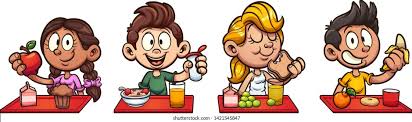 JELOVNIK ZA STUDENI 2.11.  ČETVRTAKVARIVO OD GRAHA SA KISELIM KUPUSOM3.11. PETAKDINSTANI KRUMPIR I KOBASICA, KISELI KRASTAVCI6.11.  PONEDJELJAKRIŽA S PUREĆIM MLJEVENIM MESOM, CIKLA 7.11.  UTORAKKRPICE SA ZELJEM I PANCETOM8.11. SRIJEDAŠPAGETI S BOLOGNESE UMAKOM, CIKLA  9.11. ČETVRTAKŠKOLSKA PIZZA I SOK10.11. PETAKVARIVO OD KELJA S MESOM13.11. PONEDJELJAKTIJESTO SA SIROM  U UMAKU OD VRHNJA14.11. UTORAKŠKOLSKA PLJESKAVICA I KRUMPIR SALATA15.11. SRIJEDAVARIVO OD GRAŠKA SA PILEĆIM BIJELIM MESOM I NOKLICAMA, BANANA16.11. ČETVRTAKRIŽA S PILEĆIM BIJELIM MESOM I POVRĆEM, SALATA OD KUPUSA17.11. PETAKFILE SOMA I GRAH SALATA 20.11. PONEDJELJAK VARIVO OD LEĆE I PILETINE21.11. UTORAKMESNE OKRUGLICE U UMAKU OD RAJČICE I PIRE KRUMPIR22.11. SRIJEDAPILEĆA BOCKA S MLINCIMA, ZELENA SALATA23.11.. ČETVRTAKMANEŠTRA S GRAHOM I KUKURUZOM24.11. PETAKFILE OSLIĆA I KRUMPIR S BLITVOM 27.11. PONEDJELJAKNAMAZ OD LJEŠNJAKA, MLIJEKO28.11. UTORAKVARIVO OD MAHUNA S MESOM, BANANA29.11. SRIJEDAMESNA ROLADA I MEKSIČKA SALATA30.11. ČETVRTAKGULAŠ SA SVINJETINOM I PALENTA, CIKLA